        Transcript Request Worksheet 2015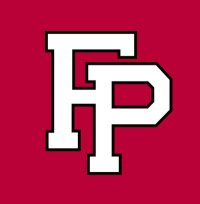 Name ______________________________________________________ Date   ________________To support your college applications in a timely manner, please submit this worksheet to the Counseling Office by the deadlines listed on the back of this document.Note: SAT/ACT/Subject Test scores must be sent to colleges by the student through collegeboard.com or act.org.Teacher Recommenders: I am Applying to:Attention Seniors:Transcript Request Deadlines – Fall 2015Application Deadline:	Submission Deadline for Transcript Request Worksheet to your Counselor. 	October 15th& November 1st 				Friday, October 2nd    November 15th					Monday, November 2nd     December 1st 					Monday, November 16thJanuary 1st 						Monday, December 7th1.2.CollegeApplication DeadlineED, EA, Rolling, RegularCommon Application or College’s Own Application1.2.3.4.5.6.7.8.9.10.11.12. 13.14.